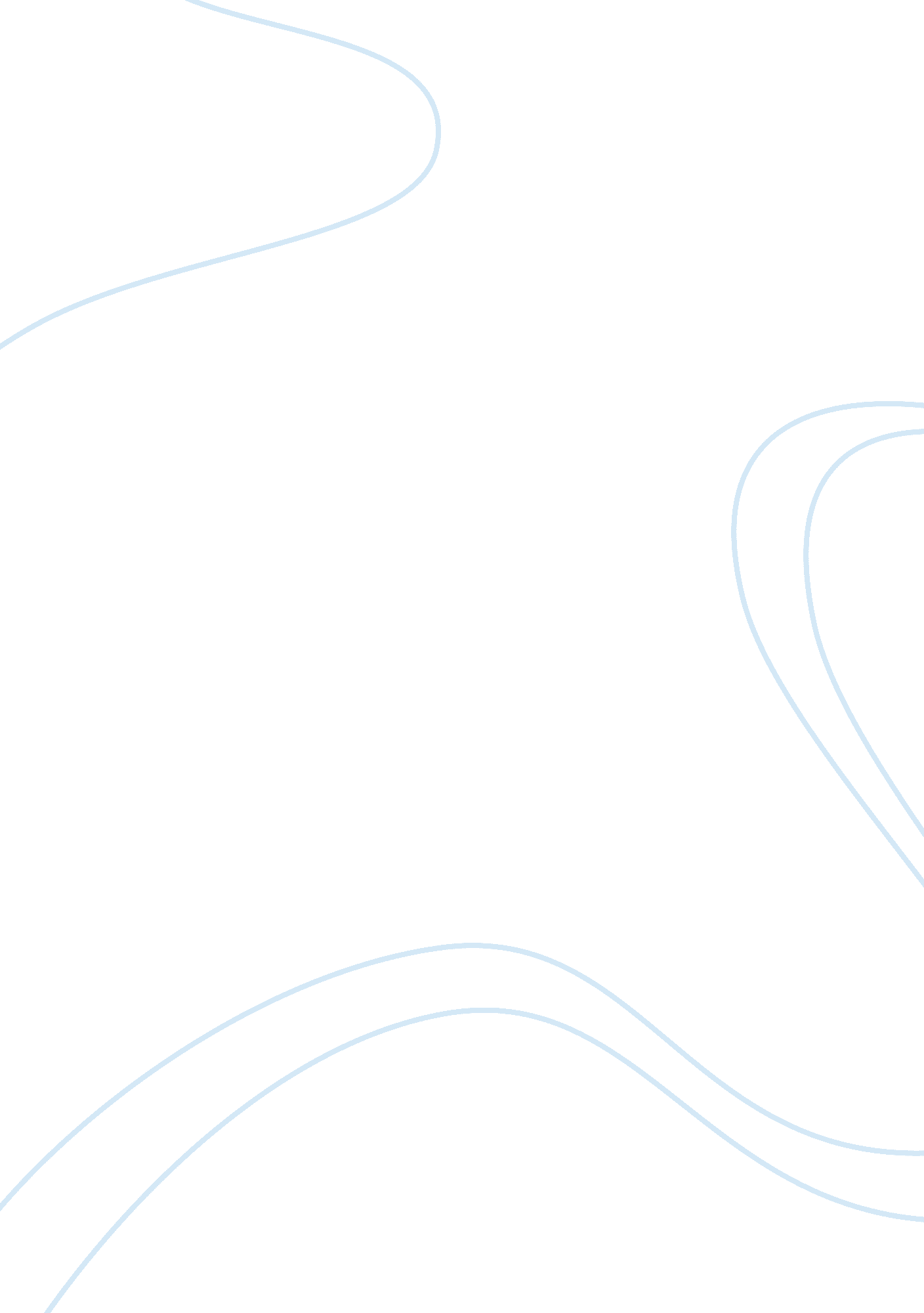 International relations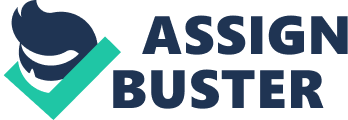 Other Essay International Relations The reading introduces ways that the overall structure and patterns of relationattributed to various political communities. However, the focus of paper lies on international society, which is applied in terms of forms of interactions manned by certain regulations and practices. On the other hand, terms established through the international society are under applied to a certain historical narrative and theoretical standpoints that are derived from historical narratives. Nevertheless, the paper will provide with an argument, critique and evidence in reading “ The Evolution of International Society” by David Armstrong, thereby accounting for existence of historical alteration and comparative weights between pluralist forms of international society and solidarism forms of international society. 
Historically, international society is perceived through the narratives regarding the emergence of European state systems, which were attributed to principles of sovereignty and non-intervention. This period is marked by the formation of an association referred to family of nations or the international society, which was founded on conservation the sovereignty based on the set of values of civilization. In fact, this signified the members of the international society since they were under the jurisdiction of the principles of sovereign equality. Furthermore, these members were free from any forms of interventions and rules of international law. 
Pluralistic form of international society entailed a narrow degree of shared norms while the Solidarist form of international society had a high wide of shared norms, and it focused on the substantial element regarding the elements emphasizing on rights entitled to an individual. For example, Greek international society was a form of Solidarist form, which emphasized on shared moral understanding concerning the rightful international conduct based on the religious norms. In fact, this related to areas such as the sanctity of treaties, diplomacy, war and declaration of an enemy’s death. An example of pluralistic form of international society is ancient India, which has numerous religious norms through they were not always in practice; in fact they were only applied to only to international relations, such as in a situation of war. 
There is a mutual exclusion of both pluralism and solidarism in the criterion of sovereignty, which is perceived to be synonymous to property. Therefore, pluralism and solidarism were also considered distinctive attributes of international society, and in this situation sovereignty was equated to responsibility. Moreover, in a contractual perception sovereignty was perceived to be a product belonging to the international community, thereby increasing its acquiescent concept facilitating the variations. Therefore, pluralist forms of international society and solidarist forms of international society were subject to configuration as ends of the spectrum. For example, the reading indicates the sovereinity to be congruent with the international relation and international law, thereby providing good evidence for the mutual exclusiveness of pluralist forms of international society and solidarist forms of international society. 
In conclusion, the paper has made a comparison of pluralist forms of international society and solidarist forms of international society based on accounting for existence of historical alteration and comparative weights. This comparison focuses on an overview of the differences and relationship, which is supported by ample evidence and examples from the reading. 